Семинар-практикум для педагогов и воспитателей«Кухня эмоциональных ресурсов»20.11.17г. состоялся семинар-практикум для педагогов и воспитателей на тему: «Кухня эмоциональных ресурсов».Цель: профилактика психологического здоровья педагогов, ознакомление педагогов с приемами саморегуляции.          Задачи:- знакомство с понятием эмоционального выгорания- снижение уровня эмоционального выгорания учителей.- повышение уровня сплоченности педагогического коллектива.Во время семинара-практикума мной были использованы следующие упражнения:- «Поза Наполеона»- «Молодец!»- «Тест геометрических фигур»- «Ластик»- «Встреча с внутренним ребенком»- «Блокнот удовольствий»- «Пять добрых слов»Во время занятия педагоги и воспитатели познакомились с последствиями того если не сохранять свое психологическое здоровье и со способами укрепления и сохранения своего психологического здоровьями.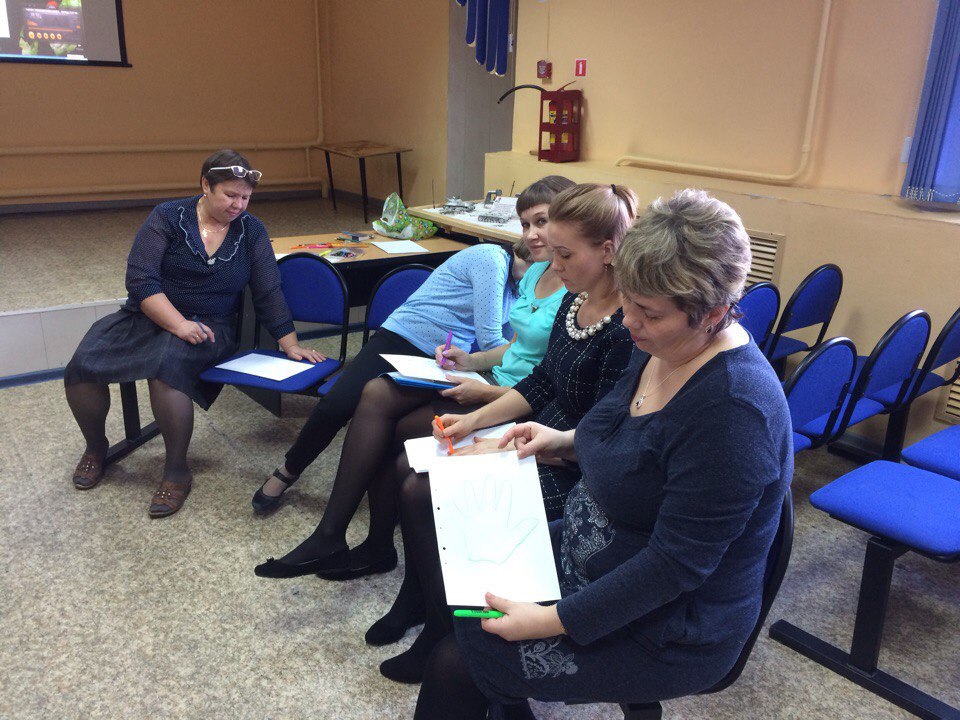 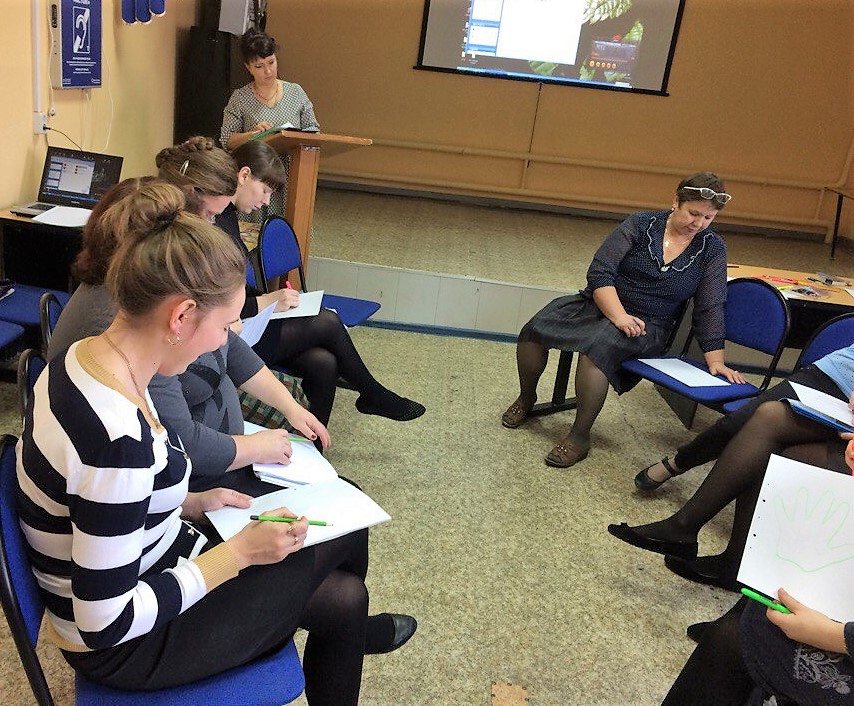 А так же во время семинара мной были использованы специально подобранные упражнения, для того чтобы педагоги и воспитатели могли расслабиться, и прислушаться к себе.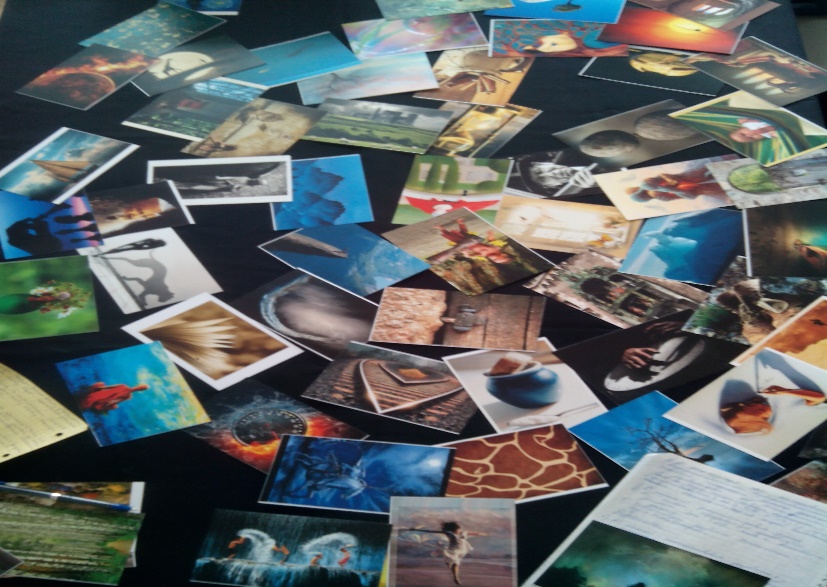  И в конце семинара были использованы специальные карты с посланиями, где каждый педагог должен был подойти и выбрать тот ресурс который ему необходим, и прочитать к нему предисловие и взять что-то для себя.Семинар-практикум для педагогов и воспитателей оказался довольно интересным, каждый для себя узнал много нового, поделились друг с другом своими эмоциями и приятными словами, что помогло получить педагогам и воспитателям больше сил и уверенности в себе.Информацию подготовил педагог-психолог Попова Н.А